A° 2020	N° 134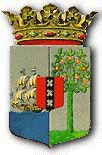 PUBLICATIEBLADMINISTERIËLE BESCHIKKING van de 30ste november 2020 tot wijziging van de Beschikking aanwijzing verbodsgebieden COVID-19____________De Minister van Justitie, Overwegende,dat bij Beschikking aanwijzing verbodsgebieden COVID-19, hierna: de Beschikking, met ingang van 17 september 2020 gebieden zijn aangewezen waar een ieder zich moest verwijderen en verwijderd moest houden tussen 23:00 uur en 05:00 uur;dat laatstelijk de Beschikking met ingang van 16 november 2020 is verlengd maar ook verscherpt wegens onder andere een significante stijging van de gemiddelde ‘positivity rate’ en de constatering van meerdere clusters van besmettingen onder andere op de werkvloer, waarbij de dagelijkse tijdsduur voor de aangewezen verbodsgebieden is verruimd naar 21:00 tot en met 04:30 uur;dat de stijgende trend van het aantal besmettingen op Curaçao van de afgelopen week zich heeft voortgezet en er thans meer dan honderd nieuwe besmettingen per dag worden geconstateerd;dat daarnaast nog steeds sprake is van actieve COVID-19 gevallen onder het ziekenhuispersoneel met alle gevolgen van dien voor zowel de COVID-19 als de niet-COVID-19 gerelateerde zorgverlening;dat derhalve door de opperbevelhebber is besloten de COVID-19 crisis hier te lande op te schalen naar fase 4 van de Escalatiestrategie COVID-19;dat als gevolg van het vorenstaande het noodzakelijk is de maatregelen nog verder aan te scherpen en bijgevolg te verlengen, waarbij ook de dagelijkse tijdsduur voor de aangewezen verbodsgebieden wordt verlengd;dat de verlenging en verscherping van de maatregelen na tweemaal de incubatietijd van het COVID-19 virus na inwerkingtreding van deze beschikking zullen worden geëvalueerd;dat ter uitvoering van het vorenstaande onder andere de Beschikking moet worden gewijzigd;H e e f t  b e s l o te n:Artikel IDe Beschikking aanwijzing verbodsgebieden COVID-19 wordt als volgt gewijzigd:In artikel 4 wordt de zinsnede “en geldt tot en met 6 december 2020” vervangen door: en geldt tot en met 21 december 2020.Artikel IIDeze beschikking wordt bekendgemaakt in het Publicatieblad.Artikel IIIDeze beschikking treedt in werking met ingang van 1 december 2020.Gegeven te Willemstad, 30 november 2020De Minister van Justitie, Q. C. O. GIRIGORIEUitgegeven de 30ste november 2020 De Minister van Algemene Zaken, 	E. P. RHUGGENAATH